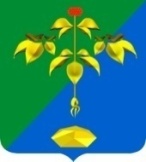 АДМИНИСТРАЦИЯ ПАРТИЗАНСКОГО ГОРОДСКОГО ОКРУГА  ПРИМОРСКОГО КРАЯП О С Т А Н О В Л Е Н И Е07 ноября 2023 года                                                                     № 1708-па0000В соответствии с постановлением администрации Партизанского городского округа от 26 августа 2013 года № 890-па «Об утверждении Порядка принятия решения о разработке, формировании и реализации муниципальных программ и оценки эффективности их реализации», Решением от 22 сентября 2023 года  № 4–Р «О внесении изменений в Решении «О бюджете Партизанского городского округа на 2023 год и плановый период 2024 и 2025 годов», принятое Решением Думы Партизанского городского округа от 22 сентября 2023 года  № 4, на основании статей 29, 32 Устава Партизанского городского округа администрация Партизанского городского округа ПОСТАНОВЛЯЕТ:1. Внести в муниципальную программу «Защита населения и территории Партизанского городского округа от чрезвычайных ситуаций» на 2020 – 2024 годы, утвержденную постановлением администрации Партизанского городского округа от 26 августа 2019 года № 1648-па (далее – Программа) следующие изменения:1.1. В позиции паспорта Программы «Объем средств местного бюджета на финансирование муниципальной программы и прогнозная оценка привлекаемых на реализацию ее целей средств федерального, краевого бюджетов, иных внебюджетных источников, в случае их участия в реализации муниципальных программ» абзацы первый-шестой изложить в следующей редакции:«Общий объем бюджетных ассигнований местного бюджета на реализацию Программы на 2020-2024 годы составляет 81 374 384,66 рублей, в том числе:на 2020 год  - 11 372 035,25 рублей;  на 2021 год  - 15 061 085,77 рублей;на 2022 год  -  19 041 516,63 рублей; на 2023 год  -  21 377 673,01 рублей; на 2024 год  -  14 522 074,00 рублей». 1.2. В приложении № 1 к Программе  в позиции паспорта Подпрограммы № 1 «Объем средств местного бюджета на финансирование подпрограммы и прогнозная оценка привлекаемых на реализацию ее целей средств федерального, краевого бюджетов, бюджетов государственных внебюджетных фондов, иных внебюджетных источников, в случае участия их участия в реализации подпрограммы № 1» абзацы первый-шестой изложить в следующей редакции:Общий объем бюджетных ассигнований местного бюджета  на реализацию  Подпрограммы  №1 составляет 75 763 745,65 рублей, в том числе: 2020 год  - 10 843 275,25 рублей; 2021 год  - 14 561 085,77 рублей; 2022 год  - 17 226 800,63 рублей; 2023 год  - 19 322 284,00 рублей; 2024 год – 13 810 300,00 рублей».1.3. Приложение № 5 к Программе изложить в новой редакции (прилагается).2. Настоящее постановление подлежит размещению на официальном сайте администрации Партизанского городского округа в сети «Интернет», опубликованию в газете «Вести», вступает в силу с момента официального опубликования (обнародования).Глава городского округа                                                                 О.А. БондаревО внесении изменений в муниципальную программу«Защита населения и территории Партизанского городского округа от чрезвычайных ситуаций» на 2020-2024 годы, утвержденную постановлением администрации Партизанского городского округа  от 26 августа 2019 года № 1648-па